United States Senator John Barrasso, M.D. Wyoming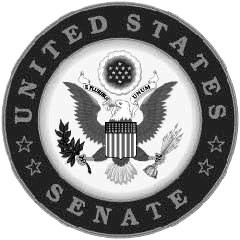 Privacy Release FormI am aware of the Privacy Act of 1974 that prohibits the release of information in my file without my approval. I certify under penalty of perjury that the attached information is accurate. I authorize	to provide(Agency or organization contacted by the office of Senator Barrasso)Information/documentation on my claim/case to the office of Senator John Barrasso and grant Senator Barrasso’s staff permission to review my case regarding:Please Print Name:  	Mailing Address:  	Phone Number:	Cell:  	E-mail Address: 	Social Security Number:	Date of Birth:  	Other Necessary ID or Files Numbers:  	Signature: 	Date:  	*Privacy Release Form authorization good for 2 years or until issue is resolved.   	(Initials)